ПРОЕКТ                     
             ТЕМА: «КАК БАБОЧКА СТАЛА КРАСАВИЦЕЙ»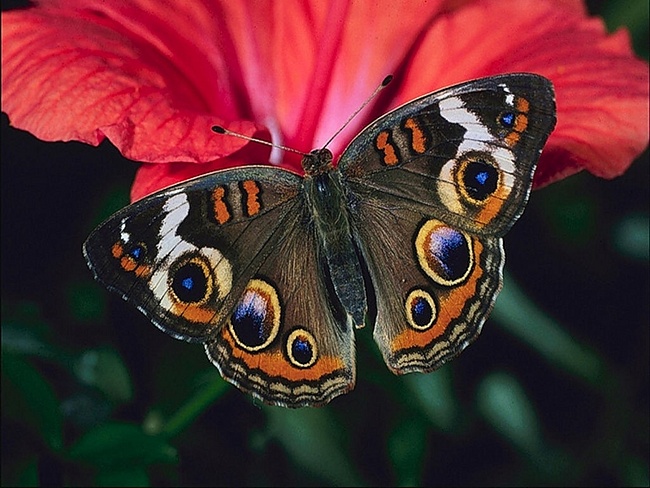                                                                                     Автор: Черноморец  И.С.	  воспитатель МАДОУ «Детский сад «Снегурочка»	  Выполнили: Дети                                                                                                       средней группы №5                                                                                                                 «Солнышко»Югорск, 2014г.Актуальность проекта: Бабочки очень красивые насекомые и привлекают внимание детей.Проблема: Дети не знают цикл развития бабочки.Задачи: 1. Познакомить детей с различными видами бабочек и циклом развития насекомых. Расширить предпосылки экологического сознания.	    2. Развивать познавательную активность детей, наблюдательность и внимание, системное мышление через т. ОТСМ-ТРИЗ «Системный оператор»	    3. Воспитывать бережное отношение к природе.Тип проекта:1.По количеству участников- групповой;2. По направленности- познавательный;3.По контингенту- 5 лет;4.По продолжительности- 2 недели.ПланАнализ работы над проектом.На первом этапе была проведена беседа «Кто такие бабочки?»Мы выяснили, что бабочки это насекомые, рассмотрели альбом с бабочками. И нам очень захотелось участвовать в проекте «Как бабочка стала красавицей».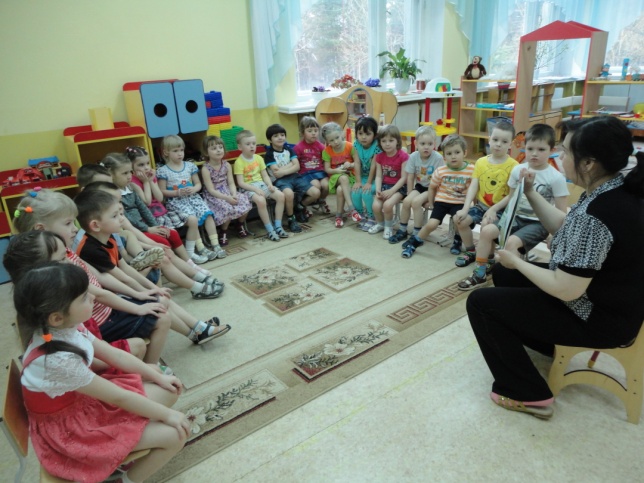  Далее дети собрали копилку: дети принесли и изготовили бабочек из оригами, аппликации, пластилина. Разучили стихотворения и загадки о бабочках. Мы лепили бабочек из соленого теста. Играли в дидактическую игру «Откуда на лугу бабочки». Посмотрели видио «Жизнь насекомых» и рассмотрели бабочку на  «схеме живого». Из схемы мы выяснили, что бабочка рождается, питается, дышит, двигается (летает), выделяет и размножается.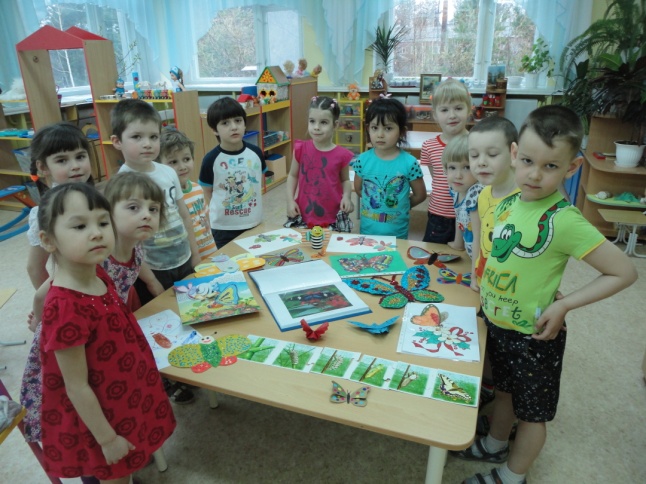 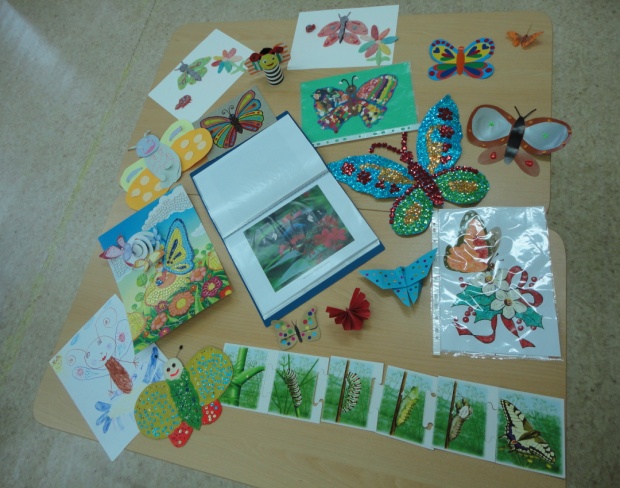 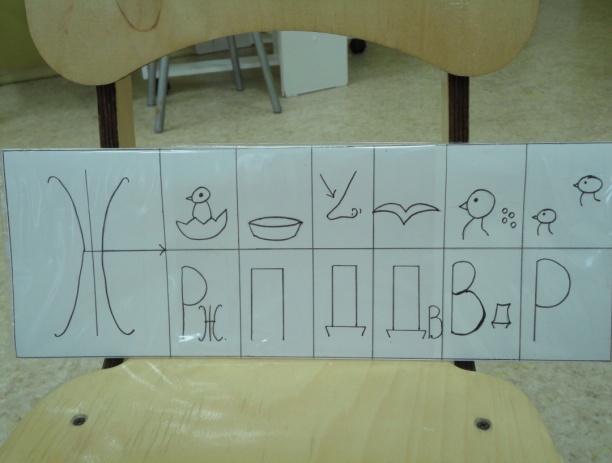 Затем мы создали морфологическую таблицу и выяснили, что бабочки бывают вредными и полезными. Они похожи, кроме одного это –цвет .вредные бабочки одного цвета, а полезные разноцветные.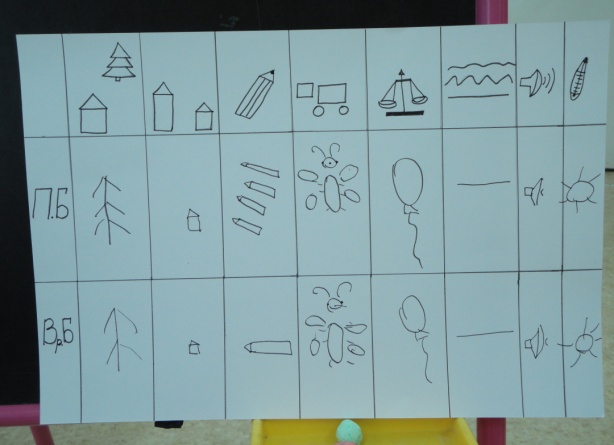 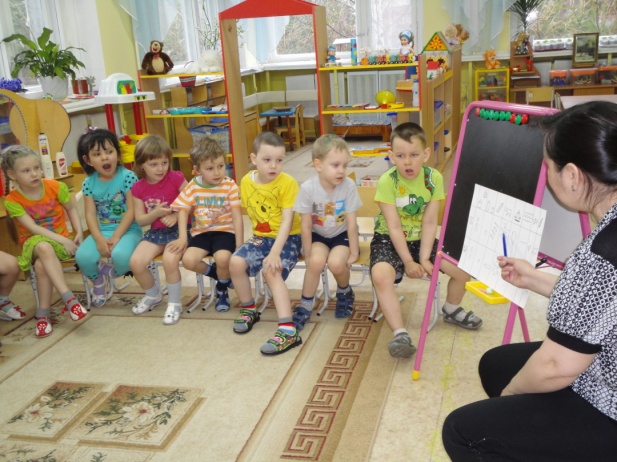 А потом мы с детьми создали модель «Системный оператор»:Мы при помощи системного оператора рассмотрели циклы развития бабочки, систематизировали информацию полученную ранее. Кем она была, есть и будет. Где она жила в прошлом, настоящем и будущем. А еще играли в игру «Мои друзья».Ведущий: -Назовите мне друзей бабочки?Дети: -Пчела и другиеВедущий: -это всё?Дети: -Насекомые.Рассматривали части в прошлом, настоящем и будущем бабочки. 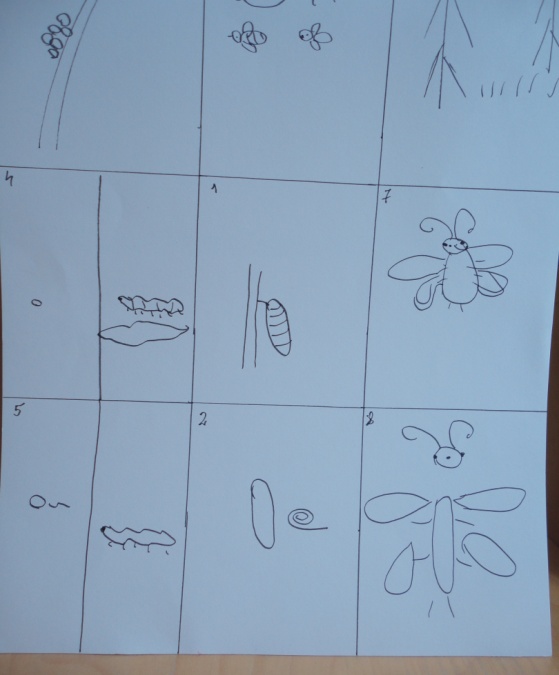 Продуктом нашей деятельности стала сказки экологического характера:И в заключении мы с детьми сочинили сказки о бабочке. Каждый ребенок выбирал имя своей бабочке, сочинял, свою сказку опираясь, на «системного оператора». Детям  участвовать в проекте очень понравилось , узнали много нового и интересного, а также идет накопление детьми опыта публичного выступления.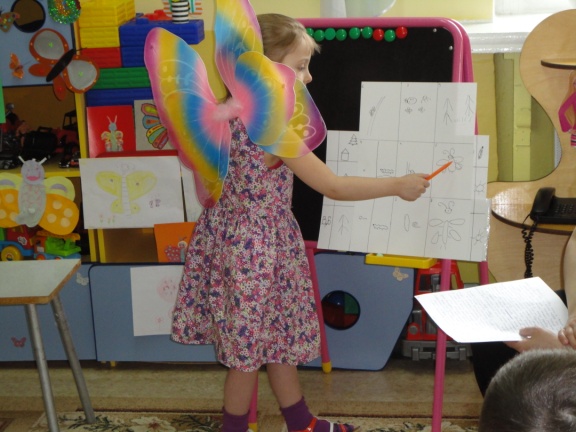 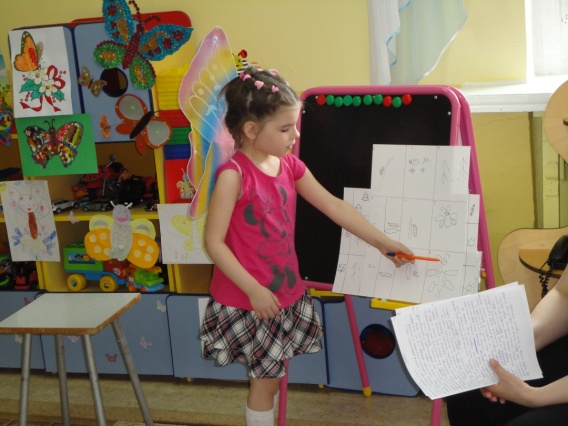 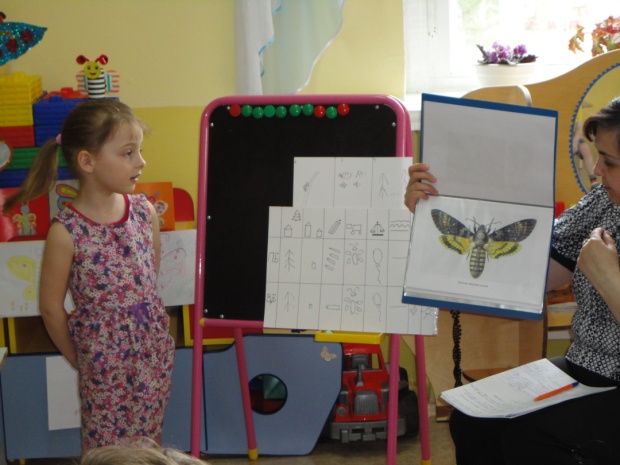 Презентация прошла в группе, мы пригласили детей средней группы №6, устроили сцену, украсили её своими рисунками и поделками. Девочки одели крылья  и мы все вместе смотрели видио «Жизнь насекомых». Читали стихотворения и загадки о бабочках. Дети рассказали свои сказки с опорой на «системного оператора». В конце мы устроили просмотр видиоклипа «Бабочка все веселились и танцевали». Считаю, что работать по ОТСМ-ТРИЗу интересно и познавательно. И проект наш удался на славу.Приложение 1	                             Морфологическая таблицаПриложение 2	Системный оператор «Бабочка»Приложение 3  Сказки           Казаченко Маша 5 лет.	 Сказка начинается, а бабочки украшают мир и опыляют цветы. У куколки есть кокон и ниточка. Наша бабочка-это живая природа и у неё есть друзья: червячки, мухи, пчёлы и пауки. Сначала она была личинкой, потом она превратилась в гусеницу и стала есть траву и листья. Гусеница-это вредитель. Потом она обмотала себя ниточкой и превратилась в куколку. Жила она жила, и вот из куколки вышла бабочка, подсохла и улетела. Когда она вырастет, то станет большой бабочкой. Мама-бабочка летала, летала и отложила яйца на травку. Когда она будет большой, то будет жить на полянке цветочной. И будет красавицей, а звать её будут «Зузулой».Фалалеева Арина 5 лет.Жила-была бабочка, она была красавицей, она опыляла цветы. У неё есть части: кокон и ниточка. У неё есть друзья-насекомые: паучок, божья коровка. В прошлом она была яичком, потом она превратилась в гусеницу. Гусеница очень вредная, так как она поедала все листья, из-за этого растения погибли. У яичка есть части - это голова и хвостик. Это похоже на шарик. У гусенички есть лапки, туловище, глазки. В прошлом мама-бабочка прилетела на травку, отложила яйца и улетела. Когда она вырастет, то она будет бабочкой, а звать её будут «Голубая волна». В будущем у неё будут части: большие лапки, крылья, головка чуть-чуть поменьше, усики, лапки, хоботок. Когда бабочка вырастет, она будет жить на лугу, в лесу, в городе. Вот и сказке конец, а кто слушал молодец!Приложение 4  СказкиЕва - была бабочка, она для красоты, ею любуются какая она красивая. А ещё она опыляет цветы и  делает их красивыми. У бабочки есть части:  туловище и ниточка. Она дружит с мухой, пчелой и паучком. В прошлом она была личинкой. У неё есть части - это кружок и хвостик. Потом она стала гусеницей. Гусеница заползла на веточку и обмотала себя слюной, а потом превратилась в куколку. Прилетела мама–бабочка и отложила яички на травку. Из куколки вылупилась бабочка, обсохла на солнышке и улетела. Зовут бабочку «Мёртвая голова». Когда она вырастет, у неё будут  большие лапки, усики, хоботок, крылья, туловище. Жить она будет в лесу, в городе, на лугу. Вот и закончилась сказка! 
Шевелились у цветка
Все четыре лепестка.
Я сорвать его хотел-
Он вспорхнул и улетел .
                      ( Бабочка)

Я у желтой бабочки
Тихо- тихо спрашивал:
- Бабочка, скажи мне,
Кто тебя раскрашивал?

Может, это лютик?
Может, одуванчик?
Может, желтой краской
Тот соседский мальчик?
Или это солнышко
После скуки зимней?
Кто тебя раскрашивал?
Бабочка, скажи мне!

Прошептала бабочка,
В золото одета:
- Всю меня раскрасило
Лето, лето, лето!Литература
Насекомые. Полная энциклопедия.
Эксмо, Москва 2010- 256с.:ил.
Жизнь животных. В 7-ми тонах. Членистоногие. 2-изд., перераб.- М
Просвящение, 1984.-463с.,ил.,32л ил.
Энциклопедический словарь «Бабочки или чешуекрылые»
Ф.А. Брогауза и И.А. Ефрона.
http://www/thebabochka.ru/2009/09/02/razvedenie -babochek.html
http://ru.wikipedia.org/wiki/Vanessa_atalanta 
scribd.com>doc/51034920/Чешуекрылые-----Википедия

Приложение 1
Приложение 2: Буклет «Прекрасное рядом. Бабочки»



IV Всероссийская дистанционная конференция «Проектная Деятельность в        образовательном учреждении»

Этапы работыСрокСодержимое работыЦель Этап 128.04.Беседа «Кто такие бабочки?»Заинтересовать детей и привлечь их участвовать в проектной деятельности.Этап 229.04.-05.05.Сбор информации (стихи, загадки, фотоальбом, лепка из солёного теста, рисунки, аппликация, оригами, д/и «Откуда на лугу бабочки», клип «Бабочка», видео «Жизнь насекомых».Схема живого (см.в прил.)Научить детей собирать информацию о насекомых для создания копилки.Этап 306.05.Морфотаблица (см. в приложении)Развиваем у детей системное мышление, внимание, активизируем словарь у детей.Этап 407.04.Модель «Системный оператор» (Бабочка)Рассмотреть цикл развития бабочки при помощи системного оператора. Развивать творческие способности детей, систематизировать информацию, полученную ранее и представить её в модели.Этап 508.05.Создание сказки экологического характера с использованием «Системного оператора».Предоставить работу по закреплению знаний. Развивать творческие способности и активизировать речь детей. Накопление детьми опыта публичного выступления.Природный или рукотворный мирЦвет Большой, маленькийЧасти Поверхность Звук Температура Вес Полезная бабочкаПриродный мир РазноцветнаяМаленькая Крылья, туловище, голова, лапки, хоботокГладкая Издает звуки когда машет крыльямиТеплаяМягкая Вредная бабочкаПриродный мирОдноцветная МаленькаяКрылья, туловище, голова, лапки, хоботокГладкая Издает звуки когда машет крыльямиТеплаяМягкая 6. Кем была в прошлом?Мама-бабочка отложила яйца3. Бабочка-это объект живой природы д/и «Мои друзья»9. Где будет жить?На лугу, в лесу, в городе4. Кем была в прошлом?Личинкой, гусеницей 1. Функции бабочки?Она для красоты, пьет нектар и опыляет растения7. Кем будет? Бабочкой5. Части у личинки, гусеницы2. Части (кокон, ниточка)8. Части в будущем?Туловище, крылья, голова, лапки, хоботок